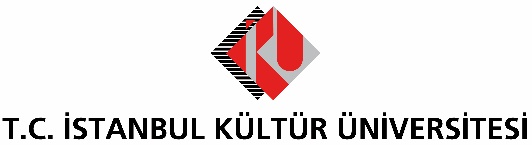 BASIN BÜLTENİÇOCUK BESLENMESİNDE ÇÖZÜM ODAKLI YAKLAŞIMLAR İKÜ’DEÇocuk sağlığı ve beslenmesinin tüm yönleriyle ele alınacağı ve toplum sağlığına katkı sunmayı hedefleyen “Kültür’de Beslenme Günleri”, 15-16 Mart’ta İstanbul Kültür Üniversitesi (İKÜ) Ataköy Yerleşkesinde bulunan Akıngüç Oditoryumunda gerçekleşecek.  Sağlıklı beslenme,  anne, çocuk ve bebeklerde, bağışıklık sisteminin güçlenmesine etki etmesi, bulaşıcı olmayan hastalık risklerinin azalması ve beklenen yaşam süresinin uzamasına katkı sağlaması nedeniyle büyük önem taşıyor. Öyle ki Dünya Sağlık Örgütü (WHO) verilerine göre dünyada çocuk ölümlerinin yüzde 45’i yetersiz beslenme ile ilişkili. Diğer yandan ise okul çağındaki çocuklarda obezite, son 40 yılda 10 katına çıkmış durumda. Bu bilgiler ışığında çocuk beslenmesi konusuna daha fazla önem verilmesi gerektiğini vurgulayan İKÜ Sağlık Bilimleri Fakültesi Beslenme ve Diyetetik Bölümü, “Kültür’de Beslenme Günleri” kapsamında düzenleyeceği sempozyumda “Çocuk Beslenmesinde Çözüm Odaklı Yaklaşımlar” başlığını masaya yatıracak. Çocuk sağlığı ve beslenmesine dair tüm detayların ele alınacağı etkinlik kapsamında,  “Tamamlayıcı Beslenme”, “Psikolog Gözüyle Beslenme Tedavisinde Çocuğa ve Aileye Yaklaşım”, “Dünyada ve Türkiye’de Beslenme Eğitimi Programları”, “Çocukluk Çağı Obezitesinde Beslenme Tedavisi” gibi konulara değinilecek, katılımcılarla vaka çözümleri paylaşılacak. Alanında uzman isim ve akademisyenlerin iki gün boyunca sunumlarını gerçekleştireceği sempozyum, yaşam boyu öğrenme çerçevesinde mesleki eğitim ve toplum sağlığına katkı sağlamayı amaçlıyor.Diyetisyen adayları, diyetisyenler, akademisyenler ve konuya ilgi duyan tüm sağlık profesyonellerinin katılım sağlayabileceği sempozyum kapsamında geçen yıl ise “obezite” ve “metabolik cerrahi” konuları ele alınmıştı. 